Dechrau Arni gyda Chyrsiau Blackboard Ultra Uned Datblygu Dysgu ac Addysgu, Prifysgol AberystwythOs oes gennych chi unrhyw gwestiynau am ddefnyddio Blackboard, cysylltwch ag eddysgu@aber.ac.uk / 01970 62 2472.Ceir rhagor o wybodaeth a chefnogaeth ar ein:Tudalennau gweCwestiynau Cyffredin Blackboard Beth yw Blackboard?Blackboard yw Amgylchedd Dysgu Rhithwir y Brifysgol. Mae gan bob Cwrs ei safle ar-lein ei hun sy’n cynnig amrywiol ddeunyddiau i gefnogi dysgu ac addysgu.Dechrau ArniGallwch fewngofnodi i Blackboard o unrhyw ddyfais sy’n gysylltiedig â’r Rhyngrwyd yn defnyddio porwr fel Google Chrome neu Firefox.Agorwch y porwr ac ewch i https://blackboard.aber.ac.uk Mewngofnodwch gyda’ch cyfeiriad ebost a chyfrinair Prifysgol AberystwythGall myfyrwyr gysylltu â Blackboard o’r dudalen gwe i Fyfyrwyr Cyfredol drwy glicio ar Eich Safleoedd a Blackboard. Llywio Ultra Base Pan fyddwch yn mewngofnodi i Blackboard, byddwch yn glanio ar y dudalen Cyrsiau. Defnyddiwch y ddewislen ar hyd yr ochr chwith i lywio i wahanol rannau o Blackboard. Edrychwch ar Sut mae dechrau arni gyda Ultra Base Navigation? am ragor o wybodaeth ar sut i wneud y canlynol:Reoli eich Cyrsiau (modiwlau rydych chi wedi cofrestru arnynt fel myfyriwr neu aelod o staff)Rheoli eich SefydliadauRheoli eich Proffil (gan gynnwys newid eich gosodiad iaith)Rheoli eich hysbysiadauCyrchu a rheoli eich CwrsO 1 Medi bob blwyddyn academaidd, bydd eich Cyrsiau yn ddiofyn ar y dudalen lanio Cyrsiau. Cyn hynny bydd y Cyrsiau’n ymddangos ar Cyrsiau ar y Gweill unwaith y byddant wedi’u creu.Caiff yr holl gyrsiau eu creu’n awtomatig gyda thempled Cwrs Blackboard Ultra Prifysgol Aberystwyth y cytunwyd arno. Caiff cofrestriadau staff a myfyrwyr eu rheoli gan ffrydiau sy’n diweddaru bob awr yn ystod y flwyddyn academaidd gyfredol. Mae cofrestriadau staff yn bwydo o’r Ffurflen Cymeradwyo Modiwl drwy AStRA a System yr Amserlen cyn dod i Blackboard. Bydd myfyrwyr yn ymddangos ar eu Cyrsiau unwaith y byddant wedi cwblhau Cofrestru.Edrychwch ar yr help ar Llywio o fewn Cwrs Blackboard i gael trosolwg o Gwrs Blackboard.O ddiddordeb arbennig ar hyd brig y sgrin mae:Staff y Cwrs: rhestr o’r staff sydd wedi’u rhestru ar y Ffurflen Cymeradwyo Modiwl fel rhai sy’n cyfrannu at y Modiwl Blackboard ac sydd wedi’u bwydo drwy AStRA. Gweler Sut ydw i'n gwybod beth yw Rolau Defnyddwyr yn Blackboard mewn perthynas â'r Gronfa Ddata Modiwlau? i gael y proffiliau rôl.Calendr: caiff rhai eitemau, fel dyddiadau derbyn, eu hychwanegu’n awtomatig i’r calendr. Gallwch chi ychwanegu eich eitemau calendr eich hun hefyd.Trafodaethau: rhestr o’r holl drafodaethau yn y cwrs.Nid yw negeseuon yn cael eu defnyddio gan PA ar hyn o brydGradebook: yn cynnwys gwybodaeth ar aseiniadau, cynnydd ac ystadegau graddau;Dadansoddeg: edrychwch ar sut mae eich myfyrwyr yn defnyddio eich cwrs I lawr ochr y Dudalen Cynnwys ceir rhestr o ddolenni defnyddiol Cofrestr Dosbarth: rhestr o’r myfyrwyr sydd wedi cofrestru i ddilyn eich Cwrs ac sydd wedi cwblhau Cofrestru AStRAGrwpiau: gallwch drefnu eich myfyrwyr yn grwpiau seminar, rhyddhau gweithgareddau’n seiliedig ar aelodaeth y grŵp, creu grwpiau ar gyfer gwaith a asesir;Delwedd y Cwrs: diweddarwch faner eich cwrsCaiff presenoldeb ei reoli y tu allan i Blackboard, felly gallwch anwybyddu’r ddolen honCyhoeddiadau: cewch gyfathrebu gyda’ch myfyrwyr am y tasgau, dyddiadau cau neu weithgareddau sydd ar y gweill;  Llyfrau ac Offer: Dolenni at Offer sydd ar gaelBanciau Cwestiynau: yr holl gwestiynau profion sydd ar gael yn eich cwrs.Trefnu Deunyddiau DysguGellir trefnu deunyddiau dysgu’n defnyddio Ffolderi neu Fodiwlau Dysgu.Gallwch ddewis yr un sy’n gweddu orau i’ch cynllun dysgu, neu gallwch ddefnyddio’r ddau.Gallwch greu dau (2) lefel o ffolderi mewn cwrs Blackboard Ultra. Mae hyn i’ch helpu gyda hygyrchedd ac mae’n ei gwneud yn haws i fyfyrwyr ddod o hyd i’w deunyddiau. Os oeddech chi’n defnyddio llawer o ffolderi amnyth yn Blackboard Original, bydd angen i chi feddwl am symleiddio strwythur eich cwrs. Mae’r isod yn rhai enghreifftiau o’r ffordd y mae hyn yn gweithio’n ymarferol:Mae Modiwlau Dysgu’n dda ar gyfer cynnwys a gyflwynir mewn dilyniant penodol. Ni allwch greu Modiwl Dysgu oddi mewn i ffolder. Ond gallwch greu ffolderi oddi mewn i’ch Modiwlau Dysgu.Gallwch lusgo a gollwng cynnwys o gwmpas Cwrs Blackboard, felly peidiwch â phoeni os ydych chi’n ei ychwanegu yn y lle anghywir y tro cyntaf.Ychwanegu Deunyddiau Dysgu (+)Unwaith i chi greu eich Ffolder / Modiwl Dysgu, rydych chi’n barod i ddechrau uwchlwytho cynnwys (e.e. ffeiliau PowerPoint, dogfennau PDF, Word ac ati). Gallwch naill ai ychwanegu deunyddiau i lefel uchaf y cwrs, neu o fewn Ffolder / Modiwl Dysgu.Pan fyddwch yn ychwanegu cynnwys i FfolderCliciwch enw’r Ffolder i’w ehangu.Cliciwch y + oddi mewn i’r Ffolder sydd wedi’i ehangu.Caiff yr holl gynnwys ei greu o glicio’r eicon + yn y Cwrs:+ > Creu / Create. Defnyddir i ychwanegu dogfennau / ffolderi a dolenni yn ogystal ag asesiadau, dogfennau cydweithio ac offer cyfranogi ac ymgysylltu.+ > Copïo Cynnwys / Copy Content. Defnyddir i gopïo deunydd o Gyrsiau a Sefydliadau eraill, gan gynnwys Cyrsiau Gwreiddiol.+ > Offer Ychwanegol / Additional Tools. Defnyddir i ychwanegu LibGuides, Rhestrau Darllen, Aseiniadau Turnitin, a Dolenni Panopto.Creu DogfennauRydych chi’n gallu creu eitem cynnwys ac ychwanegu dogfenMae’n bwysig eich bod yn sicrhau bod myfyrwyr yn gallu gweld yr eitemau – gallwch naill ai eu gwneud yn Weladwy i Fyfyrwyr, neu ddefnyddio’r sgrin Amodau rhyddhau i bennu pryd y bydd y dogfennau’n ymddangos yn awtomatig.Gallwch olygu a dileu cynnwys, yn ogystal â newid ei leoliad. Mae opsiynau Golygu Sypiau hefyd ar gael.Gallwch greu dolenni at eich dogfennau yn OneDrive.Creu dolen at restr ddarllenCliciwch yr eicon + Cliciwch Offer Ychwanegol / Additional ToolsCliciwch Rhestr Ddarllen / Reading ListsEfallai y bydd angen i chi fynd drwy broses ddilysu i gyrchu’r rhestrau darllen. Dilynwch y cyfarwyddiadau ar y sgrin.Chwiliwch am god modiwl y rhestr ddarllen Aspire rydych chi’n dymuno ei hychwaneguCliciwch y botwm Gosod rhestr / Embed list sydd wrth ymyl y rhestr yn y canlyniadau chwilio sydd â’r cyfnod amser diweddaraf.Llusgwch a gollyngwch ddolen y rhestr ddarllen rydych chi wedi’i chreu fel ei bod yn un o’r 6 eitem uchafCreu dolenni Panopto Gallwch greu dolen at eich ffolder Panopto sy’n cynnwys holl recordiadau’r cwrsCliciwch yr eicon + Cliciwch Offer Ychwanegol / Additional ToolsCliciwch y + bach yng nghornel isaf ochr dde y blwch Panopto link to all recordings 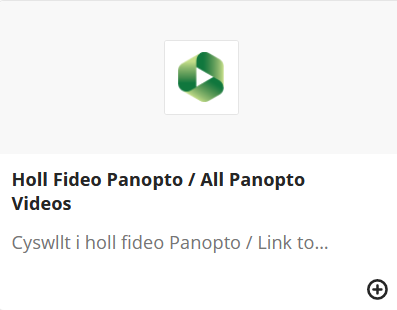 Gwnewch y ddolen yn Weladwy i FyfyrwyrGallwch greu dolen hefyd at recordiad unigol:Cliciwch yr eicon + Cliciwch Offer Ychwanegol / Additional ToolsCliciwch y blwch Panopto link to recordingDewiswch y recordiad perthnasolGwnewch y ddolen yn Weladwy i FyfyrwyrCreu dolenniGallwch greu dolenni at wefannau eraill.Hefyd gallwch greu dolenni at gynnwys yn y modiwl – er enghraifft efallai eich bod am greu dolen o’r ffolder asesu at eich llawlyfr modiwl. Nodwch na allwch greu dolen cwrs at Ffolder neu Fodiwl Dysgu.Cliciwch yr eicon + Cliciwch Creu / CreateCliciwch Dolen / LinkDewiswch Creu Dolen Cwrs / Create Course Link ar frig y dudalenTeipiwch air allweddol o enw’r cynnwysCliciwch y botwm ChwilioCliciwch y cylch sydd wrth ymyl y cynnwys rydych chi’n ei ddymunoGallwch nawr ychwanegu gwybodaeth am y ddolenCliciwch Arbed / SaveCopïo CynnwysGallwch gopïo deunyddiau o Gyrsiau a Sefydliadau eraill Blackboard, gan gynnwys modiwlau blynyddoedd blaenorol i’ch cwrs Ultra. Efallai na fydd rhai eitemau neu strwythurau ffolder o gyrsiau Gwreiddiol yn copïo. Mae hyn fel arfer am nad yw offeryn penodol ar gael yn Ultra (e.e., blogiau, wikis).  Gallwch edrych ar y sgrin Copïo Manylion i weld pam nad yw deunydd yn copïo.Nodwch pan fyddwch yn copïo deunyddiau i’ch cwrs ei fod wedi’i guddio rhag y myfyrwyr. Gallwch newid hyn naill ai ar eitemau unigol neu ddefnyddio Golygu Sypiau.Offer YchwanegolGallwch greu dolenni at recordiadau, yn ogystal ag at y ffolder Panopto sy’n cynnwys eich recordiadau i gyd. Gallwch hefyd wreiddio deunyddiau LibGuide. Ceir gwybodaeth am greu Aseiniadau Turnitin isod.Creu dogfen gydweithioOs ydych chi wedi defnyddio wiki yn Blackboard o’r blaen, mae’r offeryn Cydweithio yn y Cwmwl yn darparu cywerth wiki. Gallwch sefydlu dogfen gydweithio yn OneDrive y gall myfyrwyr gydweithio arni (naill ai mewn amser real neu yn eu hamser eu hunain).Asesu a GraddioRydym yn argymell bod pob pwynt cyflwyno’n cael ei greu yn y Ffolder Asesu ac Adborth. Cofiwch glicio enw’r ffolder i’w ehangu cyn ychwanegu eich pwynt cyflwyno.Creu Pwynt Cyflwyno Turnitin Nid yw’r broses ar gyfer creu pwynt cyflwyno Turnitin wedi newid. I gyrraedd y dudalen Turnitin ar gyfer gosod eich pwynt cyflwyno:Cliciwch yr eicon + Cliciwch Offer Ychwanegol / Additional ToolsCliciwch Aseiniad Turnitin / Turnitin AssignmentDilynwch y cyfarwyddiadau ar wefan Turnitin.Nodwch fod polisi E-gyflwyno PA yn galw am y canlynol:Dyddiad rhyddhau adborth – wedi’i osod ar 15 diwrnod gwaith ar ôl y Dyddiad CyflwynoGosodiadau dewisol:Galluogi marcio dienw (oni bai ei fod wedi’i eithrio o farcio dienw)Adroddiadau tebygrwydd – Cynhyrchu adroddiadau ar unwaith (Gall myfyrwyr ailgyflwyno tan y dyddiad cyflwyno)Gadael i fyfyrwyr weld yr Adroddiadau TebygrwyddCreu Aseiniad Blackboard Argymhellir aseiniadau Blackboard ar gyfer cyflwyno ffeiliau niferus, ffeiliau mawr, neu i staff sy’n dymuno defnyddio rhyngwyneb cyflwyno Cymraeg – creu Aseiniad Blackboard.Nodwch fod polisi E-gyflwyno PA yn galw am y canlynol:Gosodiadau Aseiniad:Marcio Dienw – Cuddio enwau cyfranogwyr (oni bai ei fod wedi’i eithrio o farcio dienw)Gadael marciau ôl-asesu heb eu ticio’n awtomatig. Bydd angen i chi nodi’r marciau â llaw ar ôl y 15 diwrnod gwaith ar gyfer marcio.Creu Prawf Blackboard Ceir arweiniad ar greu profion ar safle cymorth Blackboard. Argymhellwn fod yr holl staff sy’n defnyddio Profion Blackboard yn rhan o’u hasesu ffurfiol yn dod i’r sesiwn hyfforddi Hanfodion E-ddysgu: Cyflwyniad i Brofion Blackboard. Os ydych chi’n defnyddio Profion Blackboard i gyflwyno asesiad crynodol pwysig, gweler ein Canllaw Gosodiadau Arholiad.Rhyngweithio a ChyfranogiCeir tri offeryn sy’n helpu i hwyluso rhyngweithio a chyfranogi yng Nghyrsiau Blackboard:Trafodaethau: gall myfyrwyr greu postiadau, ymateb i’w postiadau ei gilydd a chreu ymdeimlad o gymuned:Sut i greu trafodaethauSut i ymateb i drafodaethauSut i reoli trafodaethauSut i raddio trafodaethauSut i ddadansoddi trafodaethauSut i sefydlu trafodaethau grŵp Edrychwch ar y blog Awgrymiadau ar gyfer Ymgysylltu a'r Bwrdd Trafod am syniadau i’ch helpu i gynllunio eich gweithgaredd bwrdd trafodDyddlyfrau: man preifat rhwng Hyfforddwyr y Cwrs a Myfyrwyr. Defnyddiwch yr offeryn hwn i fyfyrio ar broses.Arweiniad ar sut i greu DyddlyfrauSut i raddio DyddlyfrauDogfennau Cydweithio: gallwch wreiddio ffeiliau cydweithio Word, Excel, neu PowerPoint yn eich Cwrs Blackboard i fyfyrwyr gydweithio arnynt yn eu hamser eu hunain. Rydym ni’n defnyddio’r offeryn hwn fel dewis amgen i Wiki a Blog.Creu Dogfen GydweithioSemester 1Wythnos 1Wythnos 2Wythnos 3Pwnc 1Is-bwnc 1Is-bwnc 2Is-bwnc 3